Annual & Perennial Winners 2018-2019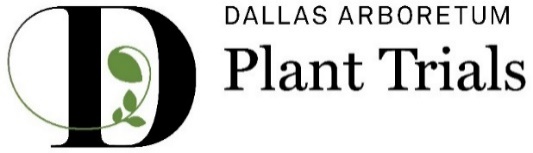 ALL OF THESE ARE FLAMEPROOF (overall average 3.50 or above)Annual & Perennial Winners 2018-2019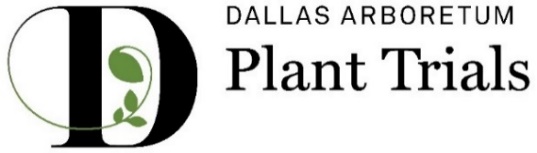 ALL OF THESE ARE ARBORETUM APPROVED (overall average 3.50 or above)Abelmoschus French Quarter OkraFrench Quarter OkraVegetalisVegetalisBegoniaBaby Wing WhiteBaby Wing WhiteBall SeedBall SeedBegoniaBIG Pink Green LeafBIG Pink Green LeafBenary Benary BegoniaBIG Red Green LeafBIG Red Green LeafBenary Benary CannaCannova Red ShadesCannova Red ShadesBall SeedBall SeedCannaCannova YellowCannova YellowBall SeedBall SeedCannaCannova RoseCannova RoseBall SeedBall SeedCannaBronze ScarletBronze ScarletBall SeedBall SeedCapsicumGarden Longhorn PepperGarden Longhorn PepperVegetalisVegetalisCatharanthusCora Cascade ApricotCora Cascade ApricotSyngenta FlowersSyngenta FlowersCatharanthusCora Cascade CherryCora Cascade CherrySyngenta FlowersSyngenta FlowersCatharanthusCora Cascade Lavender w/ EyeCora Cascade Lavender w/ EyeSyngenta FlowersSyngenta FlowersCatharanthusCora Cascade LilacCora Cascade LilacSyngenta FlowersSyngenta FlowersCatharanthusCora Cascade Polka DotCora Cascade Polka DotSyngenta FlowersSyngenta FlowersCatharanthusCora Cascade Shell PinkCora Cascade Shell PinkSyngenta FlowersSyngenta FlowersCatharanthusCora Cascade StrawberryCora Cascade StrawberrySyngenta FlowersSyngenta FlowersCatharanthusCora Cascade VioletCora Cascade VioletSyngenta FlowersSyngenta FlowersCatharanthusCora Cascade WhiteCora Cascade WhiteSyngenta FlowersSyngenta FlowersCatharanthusSolar Avalanche WhiteSolar Avalanche WhiteHem GeneticsHem GeneticsCelosiaBright Sparks BurgundyBright Sparks BurgundyFloranovaFloranovaCupheaTiny MiceTiny MiceBenaryBenaryEvolvulusBlue My MindBlue My MindProven WinnersProven WinnersGomphrenaTruffula PinkTruffula PinkProven WinnersProven WinnersHibiscusHoneymoon RoseHoneymoon RoseFloranovaFloranovaImpatiensLollipop Dragon Fruit LipstickLollipop Dragon Fruit LipstickBenaryBenaryIpomoeaSidekick Black ImprovedSidekick Black ImprovedSyngenta FlowersSyngenta FlowersIpomoeaSidekick Heart BlackSidekick Heart BlackSyngenta FlowersSyngenta FlowersIpomoeaSidekick Heart BronzeSidekick Heart BronzeSyngenta FlowersSyngenta FlowersIpomoeaSidekick Heart LimeSidekick Heart LimeSyngenta FlowersSyngenta FlowersIpomoeaSidekick Lacey LimeSidekick Lacey LimeSyngenta FlowersSyngenta FlowersIpomoeaSolar Power Red HeartSolar Power Red HeartBall SeedBall SeedLantanaCitrus BlendCitrus BlendProven WinnersProven WinnersLantanaHavana Full MoonHavana Full MoonDümmen OrangeDümmen OrangeLantanaHavana GoldHavana GoldDümmen OrangeDümmen OrangeLantanaHavana Pink SkyHavana Pink SkyDümmen OrangeDümmen OrangeLantanaHavana RedHavana RedDümmen OrangeDümmen OrangeLantanaHavana Red SkyHavana Red SkyDümmen OrangeDümmen OrangeLantanaHavana SunriseHavana SunriseDümmen OrangeDümmen OrangeLantanaHavana SunsetHavana SunsetDümmen OrangeDümmen OrangeLantanaHavana SunshineHavana SunshineDümmen OrangeDümmen OrangePentasBee Bright LipstickBee Bright LipstickSyngenta FlowersSyngenta FlowersPentasLucky Star PinkLucky Star PinkPanAmerican SeedPanAmerican SeedPortulacaCupcake Upright LavenderCupcake Upright LavenderDümmen OrangeDümmen OrangePortulacaCupcake Upright Lemon ZestCupcake Upright Lemon ZestDümmen OrangeDümmen OrangePortulacaCupcake Upright MagentaCupcake Upright MagentaDümmen OrangeDümmen OrangePortulacaCupcake Orange ZestCupcake Orange ZestDümmen OrangeDümmen OrangePortulacaMuffin OrangeMuffin OrangeBenaryBenarySalviaRockin’ Golden Delicious Rockin’ Golden Delicious Proven WinnersProven WinnersSalviaSkyscraper PinkSkyscraper PinkBall SeedBall SeedSalviaSkyscraper PurpleSkyscraper PurpleBall SeedBall SeedSolenstemonAbbey RoadAbbey RoadDümmen OrangeDümmen OrangeSolenstemonColor Cloud Honey PieColor Cloud Honey PieTerra NovaTerra NovaSolenstemon Solenstemon SolenstemonColorblaze TorchlightColorblaze Golden DreamsMainstreet La RambaColorblaze TorchlightColorblaze Golden DreamsMainstreet La RambaProven WinnersProven WinnersDümmen OrangeProven WinnersProven WinnersDümmen OrangeToreniaCatalina SeriesCatalina SeriesProven WinnersProven WinnersThunbergiaZinniaArizona Terra-CottaMagellan YellowArizona Terra-CottaMagellan YellowBenarySyngenta FlowersBenarySyngenta FlowersZinniaZany ScarletZany ScarletDümmen OrangeDümmen OrangeAchilleaNew Vintage WhiteDarwin PerennialsDarwin PerennialsDarwin PerennialsDarwin PerennialsCamelliaChristmas CarolSouthern LivingSouthern LivingSouthern LivingCoreopsisBig Bang SunsplashDümmen OrangeDümmen OrangeDümmen OrangeDümmen OrangeCoreopsisMoonswirlDümmen OrangeDümmen OrangeDümmen OrangeDümmen OrangeDistyliumVintage JadeBailey’s NurseryBailey’s NurseryBailey’s NurseryBailey’s NurseryEucalyptusSilver DropBenaryBenaryBenaryBenaryFragaria Summer Breeze Pink ABZ SeedsABZ SeedsABZ SeedsABZ SeedsGauraGauriella BicolorWesthoffWesthoffWesthoffWesthoffHelianthusAutumn GoldDarwin PerennialsDarwin PerennialsDarwin PerennialsDarwin PerennialsHeucheraSouthern ComfortTerra NovaTerra NovaTerra NovaTerra NovaKniphofiaPyromania BackdraftProven WinnersProven WinnersProven WinnersProven WinnersKniphofiaMango PopsicleTerra NovaTerra NovaTerra NovaTerra NovaLeucanthemumBirdyDümmen OrangeDümmen OrangeDümmen OrangeDümmen OrangePenstemonPennisetumDakota SeriesRed RocketTerra NovaIntrinsic Perennial GardensTerra NovaIntrinsic Perennial GardensTerra NovaIntrinsic Perennial GardensTerra NovaIntrinsic Perennial GardensSedumDouble MartiniTerra NovaTerra NovaTerra NovaTerra NovaAntirrhinumAntirrhinumSnappy SeriesSnaptini SeriesHem GeneticsSyngenta FlowersHem GeneticsSyngenta FlowersHem GeneticsSyngenta FlowersHem GeneticsSyngenta FlowersBidensBellamy WhiteBenaryBenaryBenaryBenaryBrassicaFlame StarSyngenta FlowersSyngenta FlowersSyngenta FlowersSyngenta FlowersBrassicaPrizmSakataSakataSakataSakataBrassicaYokohama RedSakataSakataSakataSakataSakataCalendulaLady Godiva YellowProven WinnersProven WinnersCalendulaTouch of Red BuffBenaryBenaryDianthusChiba SeriesHem GeneticsHem GeneticsDianthusRockin RedPanAmerican SeedPanAmerican SeedDigitalisPink PantherTakiiTakiiGerberaSweet GlowFloristFloristLobulariaPassionaria BourdeauxBall IngenuityBall IngenuityOcimumAmazel BasilProven WinnersProven WinnersPetuniaSanguna Star RoseSyngenta FlowersSyngenta FlowersPetuniaDekko SeriesSyngenta FlowersSyngenta FlowersPetuniaAmore SeriesDanzigerDanzigerPetuniaSupertunia Giant PinkProven WinnersProven WinnersPetuniaRed TeaBeekenkamp                   PetuniaWave Misty LilacPanAmerican PetuniaCaramel YellowSakataViolaViolaFreefall SeriesFreefall XL SeriesFloranovaFloranovaViolaViolaCool Wave MorphoJoker Poker FacePanAmerican SeedBenaryViolaAdmire PinkBenaryViolaMatrix MorpheusPanAmerican SeedViolaBel Viso BlueFloranovaViolaCorina SeriesHem Genetics